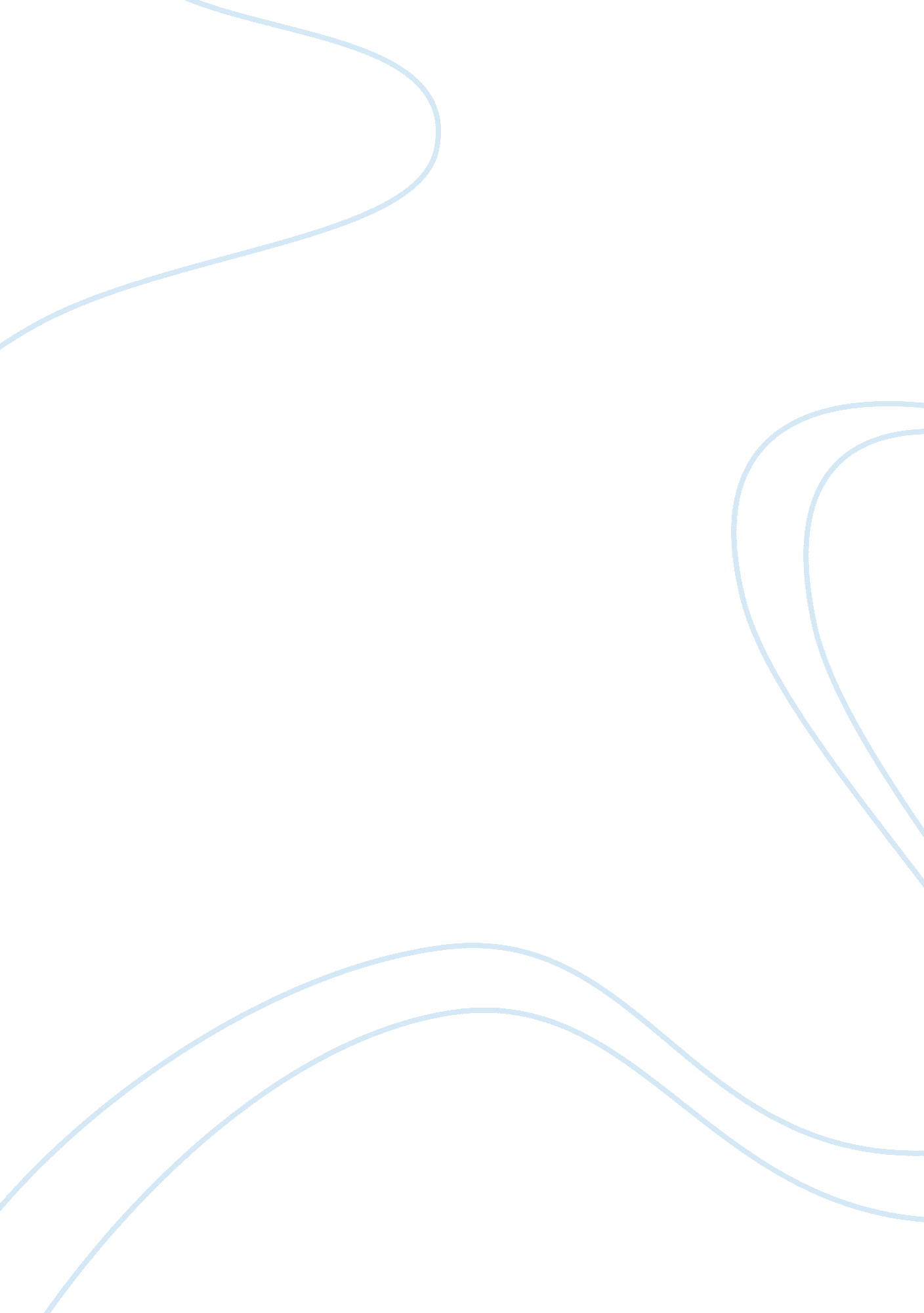 Schindler s list essay jayden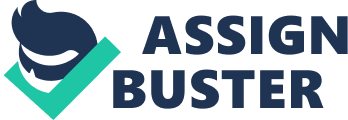 When the Jews started to be tortured and arced to work for the government and treated horribly Oscar took them in and saved them. He had to do something. During the war the Jews were killed without hesitation by the Nazi's. If people, like Oscar Schneider, had done nothing the Jewish population would have been much smaller. Ideologically, whoever wrote this source assumes not only that Oscar Schneider is a good man, but also that there is a such thing as a good person. The Bible says that all men are evil sinners at heart in saying, " for all have sinned and fall short of the glory of God". The source is Ritter by a left wing person it would seem because they are assuming that some people are good (good from birth and then you control if you are evil or not) while right wing people believe people are born evil. The strange thing is that the source focuses on individual people to do something about a problem and not people as a whole. This source is most likely written by a left wing person who has analyzed the situation that was the Nazi's and decided that these people chose evil. Also they only way for the people who chose to do good that were individuals, of whom they must accept existed, as for them to act individually, and they did make a difference. Left wing people, such as this source, must accept that there are individuals in the world that make a difference for the better without hurting society. Now that it is established that there is not such thing as a good person, we must question what these people are then. These people are people who are sinful people, but they are doing good deeds. Although they are naturally sinful, they choose to do good either for the good of humanity or for their beliefs. If you define the source like this, then this would be a true statement. Evil will rule the world if us as individuals do not do something about it. Oscar Schneider saw something evil and he went and made a difference. He bought these people as slaves and took good care of them. Although he was rich, he was still only able to buy a portion of the people. It was sick and horrible how it all went down. In the end, Oscar Schneider wept. He wept over the lives he could have saved if he had just sold some of his earthly possessions. We must see this and keep ourselves in check, for the Bible says in Matthew 6: 19-21 , " 19 Do not lay up for yourselves treasures on earth, here moth and rust destroy and where thieves break in and steal, 20 but lay up for yourselves treasures in heaven, where neither moth nor rust destroys and where thieves do not break in and steal. 1 For where your treasure is, there your heart will be also. " Oscar Schneider not only made a difference, but also learned that we need to not hold on to our possessions. To make a difference in the world we must not be focused on our own possessions. Instead of agreeing that the only thing necessary for evil to succeed is for good men to do nothing, we should say something else. We must say that the only thing necessary for evil to succeed is for us to let our hearts and minds go to whatever pleases us, whether that be rampant murder, child pornography or Nazism. Therefore we must push back. We must fight our desires and fight for a better world, no matter who you are, what gender, race, age or religion. A Christian has a better reason than an atheist, for the Christian has a reason to live for, but We must still push on and do what is best for our country and our nation, or we may be doomed to destruction. 